StaticsExam 21.  (20 pts)  A weight of 200 lb hangs from a frame of negligible weight as shown.  If the frame is in equilibrium, determine the support reactions at A and the force in member BD and indicate if it is in tension or compression.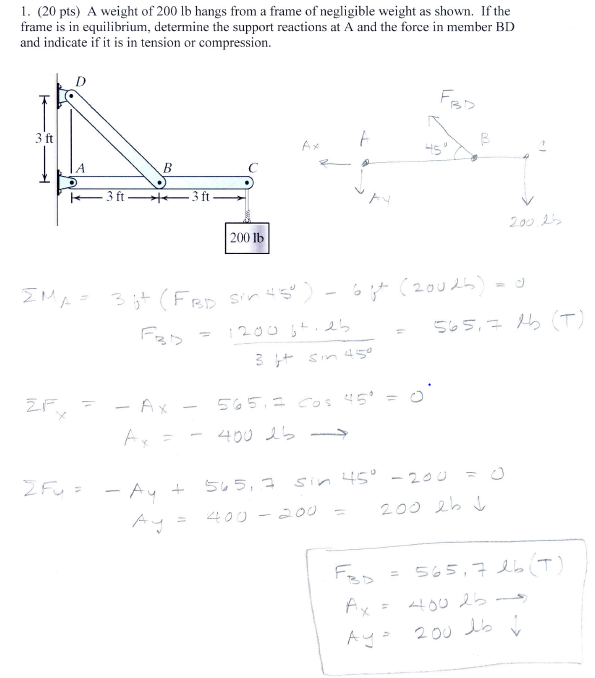 2.  (20 pts)  The L-shaped bar shown below is supported by a thrust bearing at A and rests on a smooth horizontal surface at B.  A load of 800 N is applied at F which is 2.25 m from point C.  The distance from A to C is 2 m.  Calculate all the support reactions at A and B.  Don’t forget to include a correct free body diagram.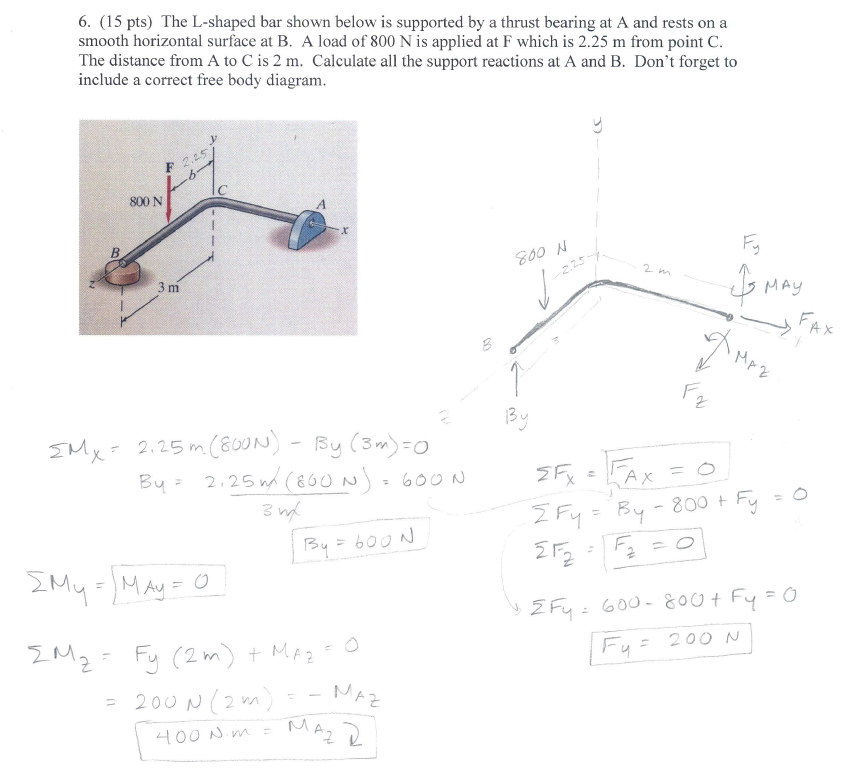 3.  (9 pts)  For the frame shown below, draw the free-body diagram of a) the entire frame including pulleys and cords; b) the frame without the pulleys and cords, and c) each of the pulleys.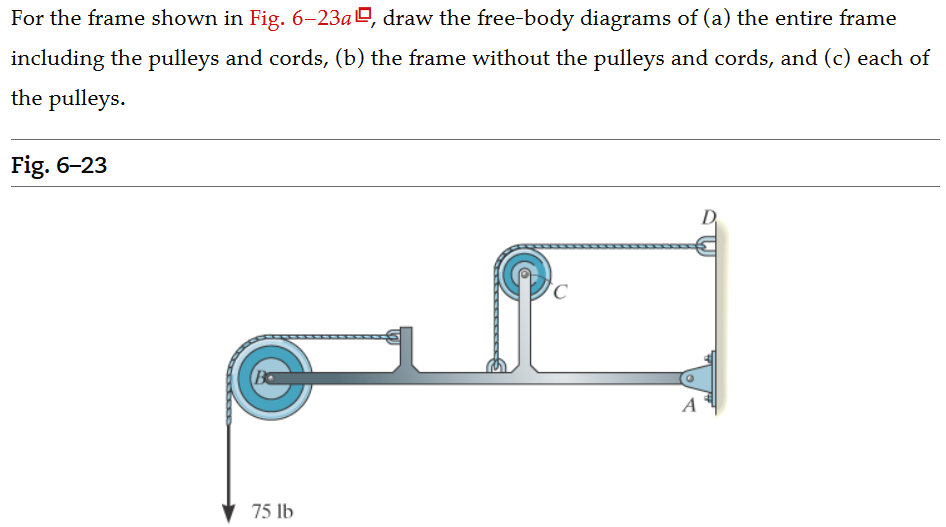 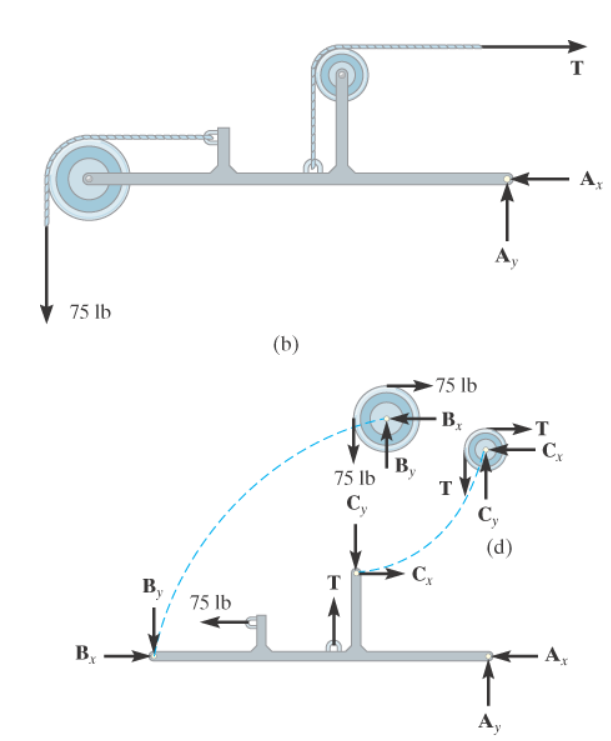 4.  (5 pts)  What are two things that make a truss, a truss? (verses a frame or machine)1.  made up of two-force members2.  loads ony at jointsStraight members5.  (2 pts)  If a support prevents rotation of a body, then the support exerts a __moment________________ on the body.7.   (20 pts)  For the structure below:  a) mark all the zero force members (with a zero on the member)  and, b) find the force in member CD.  Make sure to include an appropriate free body diagram for your analysis.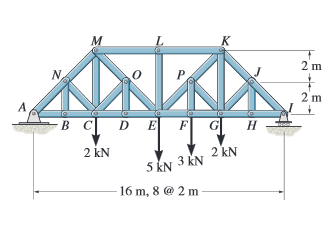 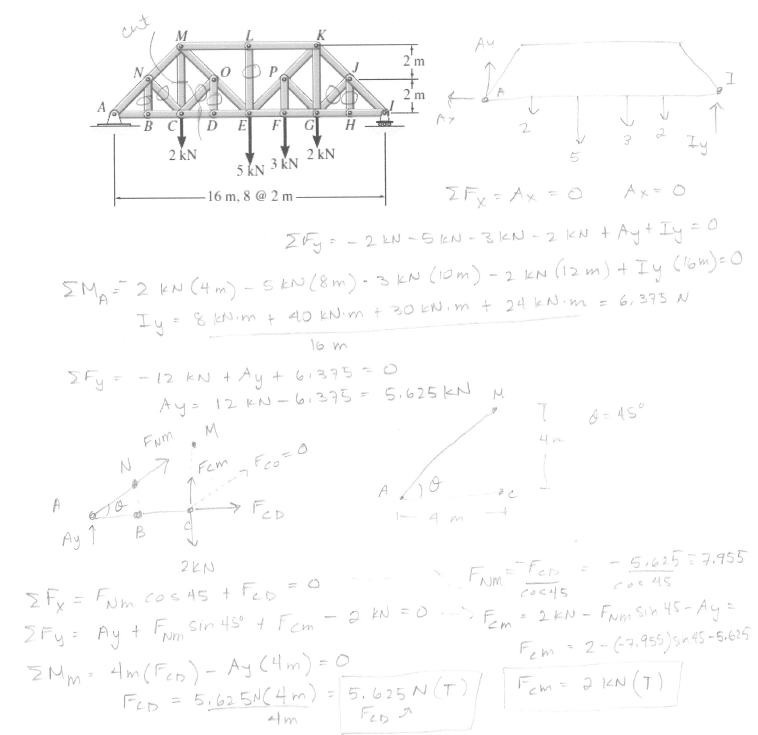 